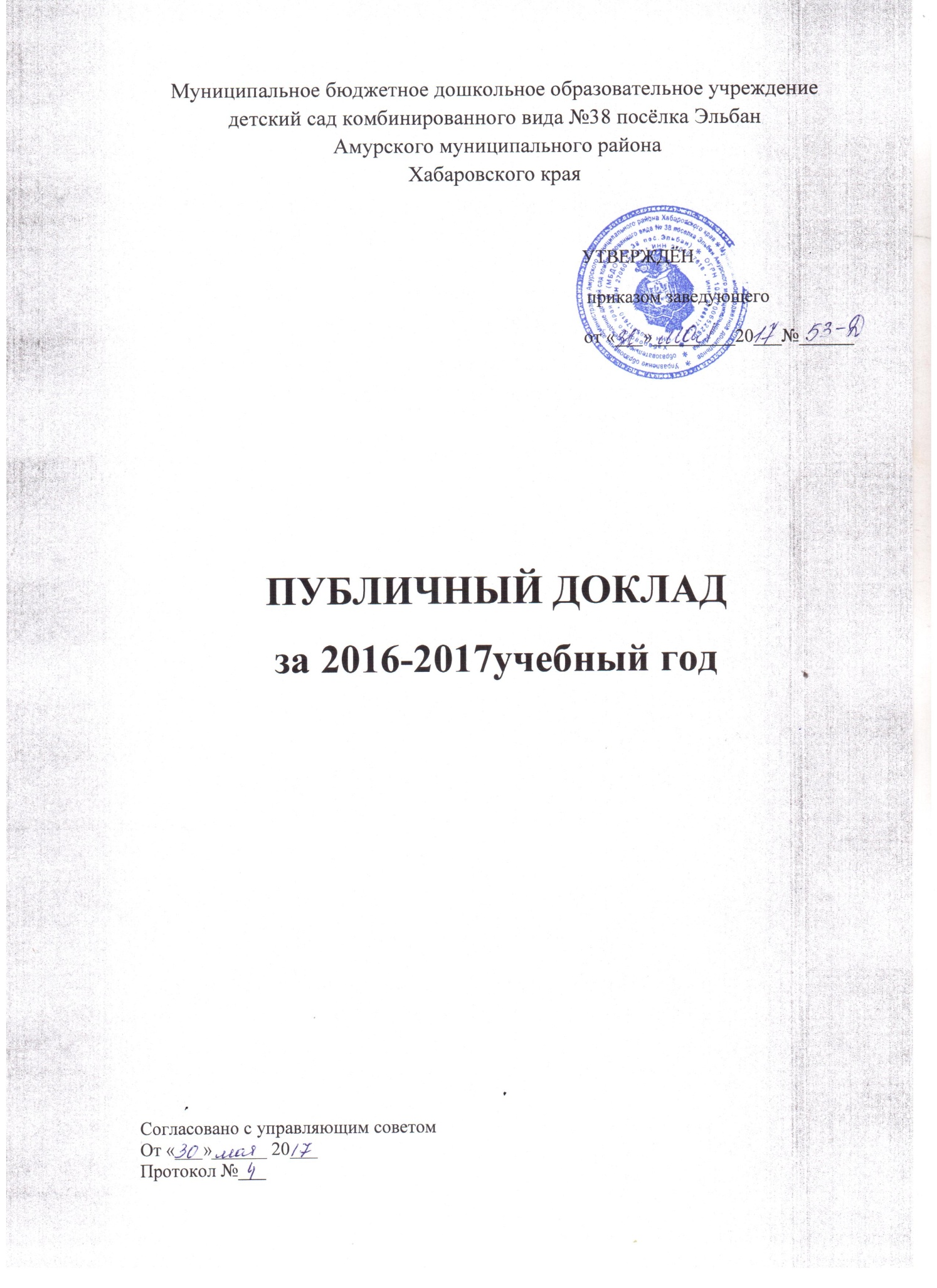 Содержание1.Введение2. Общая характеристика МБДОУ3. Особенности образовательного процесса4. Условия осуществления образовательного процесса5. Результаты деятельности МБДОУ6. Кадровый потенциал МБДОУ7. Финансовые ресурсы и их использование8. Решения, принятые по итогам общественного обсуждения9. Заключение и перспективы и планы развития1.  ВведениеПубличный доклад Муниципального бюджетного дошкольного образовательного учреждения детский сад №38пос. Эльбан (далее МБДОУ) подготовлен в соответствии с рекомендациями Департамента стратегического развития Минобрнауки России по подготовке Публичных докладов образовательных учреждений от 28.10.2010 №13-312 и отражает состояние дел в учреждении, результаты его деятельности за 2016-2017учебный год. Публичный доклад МБДОУ – аналитический публичный документ в форме периодического отчета учреждения перед обществом, обеспечивающий регулярное (ежегодное) информирование всех заинтересованных сторон о состоянии и перспективах развития образовательного учреждения.Публичный  доклад адресован  широкому  кругу  читателей:  представителям органов  законодательной  и  исполнительной  власти,  родителям  детей, посещающих  МБДОУ  и  родителям,  планирующих  привести  своих  детей  в детский  сад,  работникам  системы  образования,  представителям  средств массовой  информации,  общественным  организациям  и  другим заинтересованным лицам.Основными целями Публичного доклада являются:  Обеспечение информационной основы для организации диалога исогласования интересов всех участников образовательного процесса, включая представителей общественности;  Обеспечение прозрачности функционирования образовательногоучреждения;  Информирование потребителей образовательных услуг о приоритетных направлениях развития МБДОУ, планируемых мероприятиях иожидаемых результатах деятельности. В подготовке Доклада принимали участие педагоги, медицинский персоналМБДОУ, администрация.2.  Общая характеристика №38Дата основания 16.12.1986г.Тип – дошкольное образовательное учреждение;Вид – детский сад комбинированного вида;Юридический и фактический адрес: 682610, Хабаровский край, Амурский район, пос. Эльбан, 1 микрорайон,11.Почтовый адрес: 1 микрорайон, 11, пос. Эльбан Амурский район, Хабаровский край, 682610.Электронная почта: ryabinka2011@yandex.ruУчредителем Учреждения является орган местногосамоуправления - муниципальное образование – Амурскиймуниципальный район Хабаровского края в лице управленияобразования администрации Амурского муниципального районаХабаровского края Местонахождение Учредителя: . Амурск, Хабаровский край, пр. Комсомольский, 2 а.Детский сад работает по пятидневной рабочей неделе с 12-ти часовых пребыванием детей. Имеет проектную мощность 250 детей и рассчитан на 12 групп. Сегодня в нашем саду функционирует 11 групп, в которых числится 244человека, из них 3 группы раннего возраста (1,6 -3лет), 7 группдошкольноговозраста (3-7лет) и 1 компенсирующая группа для детей с тяжёлым нарушениями речи (5-7лет). За прошедший год   педагогическим коллективом при активной поддержке родительской общественности в детском саду созданы очень хорошие условия для организации жизни детей в группах и на участке. Имеется спортивная площадка для занятий физической культурой на воздухе, оборудован физкультурный и музыкальный зал, медицинский и методический кабинеты, кабинет психолога, логопеда.  В группах оснащены все игровые зоны в соответствии с дидактическими требованиями. Имеются природные, физкультурные уголки, зоны для изобразительной, музыкальной и театрализованной деятельности с осуществлением гендерного подхода к воспитанию детей. Функционирует пищеблок, который оснащен всем необходимым оборудованием. Здание детского сада отдельностоящее двухэтажное. Сад расположен рядом с жилыми домами в новом микрорайоне, имеет 2 подъездные дороги. По периметру детского сада   при активной поддержке родителей произведена посадка декоративно – лиственных и плодовых деревьев и кустарников. На территории прогулочных площадок групп    были высажены многолетние и однолетние цветочные культуры, клумбы и цветники.Воспитанники МБДОУВ МБДОУ №38 функционирует 11 групп:-ранний возраст (1-2лет) – 1 группа;-ранний возраст(2-3лет)- 2группы;- младший дошкольный возраст (3-4 года) – 1 группы;- средний дошкольный возраст (4-5 лет) – 2 группа;-старший дошкольный возраст (5-6 лет) – 2 группа;-подготовительная к школе группа (6 -7лет) – 2 группа;-старшая возраст (5-7лет) группа для детей с ТНР-1 группа.Социальное обследование показало, что из 244 семьй в 2016-2017учебном году По составу:- полных семей – 179;- неполных семей – 65.  В том числе:- многодетных – 18;- матерей-одиночек – 28.Количество воспитанников МБДОУВ мае 2016 г. прошёл управляющий совет МБДОУ, на котором был утвержден Публичный доклад об образовательной деятельности МБДОУ за прошедший учебный год.  В течение года во всех возрастных группах проводились родительские собрания, действовали родительские комитеты. Отношения между администрацией и управляющим советом строятся на основе партнерства. При разработке перспективы развития детского сада, нормативно-правовых актов, затрагивающих социально-трудовые права работников, нормирования оплаты труда, премирования, предоставления отпусков, распределения путевок в летние детские лагеря, администрация учитывает мнениесовета, а представители совета входят в состав всех комиссий. 3.  Особенности образовательного процесса.Организация образовательного процесса в МБДОУ регламентируется: Федеральным законом РФ «Об образовании» от29 декабря 2012 года N 273-ФЗ;от «17» октября 2013 г. № 1155«Федеральный государственный образовательный стандарт дошкольного образования»; Постановлением Главного государственного санитарного врача Российской Федерации«Об утверждении СанПин2.4.1.3049-13 «Санитарно-эпидемиологические требования к устройству, содержанию и организации работы в дошкольных организациях». Успешность маленьких россиян – это результат освоенияосновной общеобразовательной программы дошкольного образования по направлениям:1.  Социально-коммуникативное развитие2.  Познавательно развитие3.  Физическое развитие 4.  Художественно-эстетическое развитие5.  Речевое развитиеСодержание воспитательно-образовательного процесса построено на принципах:1.Предоставление возможности воспитанникам пробовать себя в различных видах деятельности: игровой, учебной, творческой, организаторской и трудовой с учетом интересов и склонностей;2.  Обеспечение благоприятного психологического климата МДБОУ, развитие и совершенствование предметно-развивающей среды.При выборе методик обучения предпочтение отдается развивающим методикам, способствующим формированию познавательной и социальной сферы развития. Занятия с детьми, в основе которых доминирует игровая деятельность, в зависимости от программного содержания проводятся фронтально, подгруппами, индивидуально.Планируются комплексные и интегрированные занятия, НОД, игры.Учебный план ориентирован на интеграцию обучения и воспитания, на развитиевоспитанников.Годовые задачи в работе МБДОУ на 2016-2017 учебный годЦель:Построение работы ДОУ в соответствии с ФГОС, создание благоприятных условий для полноценного проживания ребенком дошкольного детства, формирования основ базовой культуры личности, всестороннее развитие психических и физических качеств в соответствии с возрастными и индивидуальными особенностями, подготовка ребенка к жизни в современном обществе.Годовые задачи: 1.Продолжать совершенствовать предметно-развивающую среду с целью создания условий для развития полноценной речи детей.2. Продолжать создавать условия для сохранения и укрепления здоровья воспитанников , формировать у детей представления о здоровом образе жизни и основы безопасной жизнедеятельности.3.Формировать у дошкольников эмоциональное отношение к профессиональному миру, через предоставления доступных видов  деятельности.Парциальные программы:*«Театр – творчество – дети» Н.Ф. Сорокина, Л.Г Миланович* «Музыкальные шедевры» О.П.Радынова* Программа «Основы безопасности детей» под ред. Р.Стеркиной.Компенсирующие программы:* «Программа логопедической работы по преодолению ОНР у детей 3-гоуровня речевого развития» Т.Б. Филичева, Г.В. Стеркина, Т.В. Туманова.Авторские программы:*Программа художественного воспитания, обучения и развития детей от 2 до 7 лет «Цветные ладошки». Автор-составитель – И.А. ЛыковаДополнительные методики:* «Цикл занятий по обучению детей элементарной математике» под ред. В.П. Новиковой* «Методика экологического воспитания» под ред. С.Н.Николаевой* «Народные праздники в детском саду» М.Б. Зацепина, Т.В. Антонова.Все реализуемые программы и методики соответствуют требованиям для проведения воспитательно-образовательной деятельности в МБДОУ. Целостность педагогического процесса обеспечивается полностью. Осуществляется работа по проведению профилактических и лечебных мероприятий, способствующих снижению заболеваемости в МБДОУ.В детском саду завершена работа над программами:1.  «Основная общеобразовательная программа МБДОУ»2.  «Программа развития МБДОУ»Использование образовательных технологий1.  Здоровьесберегающие технологии – это система мер, включающая взаимосвязь и взаимодействие всех факторов образовательной среды, направленных на сохранение здоровья ребенка на всех этапах его обучения и развития.  В концепции дошкольного образования предусмотрено не только сохранение, но и активное формирование здорового образа жизни и здоровья воспитанников.2.  Информационно-коммуникативная технология – это создание единого информационного образовательного пространства МБДОУ, активизация познавательной деятельности детей, повышение эффективности занятия, интеграция образовательного процесса, формирование мотивации к обучению; развитие коммуникативных способностей.3.  Технология проектирования включает в себя ориентирование не на интеграцию фактических знаний, а на их применение и приобретение новых. Активное применение проектирования в детском саду дает возможность ребенку-дошкольнику осваивать новые способы человеческой деятельности в социокультурной среде, развивает его компетентность. 4.  Технология развивающего обучения направлена на освоение не частных способов действие, умений и навыков, а принципов действия.  Педагог в данной технологии выступает как партнер, и его функция не в передаче знаний, а в организации собственной деятельности детей. Она поострена на общении детей, совместном решении задач и педагогическом мастерстве.5.  Метод поисковой деятельности.  Главным достоинством этого метода является то, что он дает детям реальные представления о различных сторонах изучаемого объекта, его взаимоотношениях с другими объектами и со средой обитания.  Экспериментирование пронизывает все сферы детской деятельности, обогащая память ребенка, активизируя мыслительные процессы, стимулируя развитие речи и личностное развитие дошкольника.6.  Метод проблемного обучения позволяет выработать у ребенка умения и навыки самостоятельного поиска способов и средств решения проблемных задач.7.  Технология наглядного моделирования направлена на развитие пространственного воображения, что позволяет воспринимать сложную информацию и зрительно представить абстрактные понятия.  Очень хорошо данная технология применяется в работе по речевому развитию дошкольников.  Она создает положительный эмоциональный настрой, и как следствие ведет за собой сохранность физического и психического здоровья. У детей повышается познавательная активность, заинтересованность, любознательность. Обязательным условие реализации всех программ и технологий является личностно-ориентированный подход во взаимодействии педагогов с детьми.Обеспечение достижений и запланированных результатов осуществляется:- в режиме работы дошкольного образовательного учреждения- в разнообразных формах проведения занятий- в организации предметно-развивающей среды- в кадровом составе педагогов - в особенностях организации о проведении различных мероприятий- в установлении социального партнерства- во взаимодействии с семьями воспитанников- в зарождении традиций дошкольного образовательного учреждения.Сотрудничество детского сада с семьей одно из важных приоритетных направлений в работе детского сада. Были проведены 2 общих родительских собрания, в группах родительские собрания проводились воспитателями споказом видов детской деятельности и занятий, для родителей проводились «Дни открытых дверей». В приемных каждой группы для родителей    оформлялась стендовая информация, папки передвижки.   Информационный материал готовили воспитатели, медицинская сестра, педагог-психолог, логопед, социальный педагог. Родители вместе с детьми участвовали вконкурсах рисунков, поделок. Помогали в благоустройстве территории, принимали активное участие в планировке огорода для опытно-экспериментальной деятельности детей, активно участвовали в субботниках. В рамках празднования Дня матери в детском саду был подготовлен концерт в котором приняли участие семейные творческие союзы. Именно проблема активного вовлечения родителей в жизнедеятельность МБДОУ остается одной из первостепенных и важных для нашего детского сада.Работаем над тем, чтобы родительское сообщество и детский сад стали одной дружной семьей:- изучаем опыт организации и проведения родительских клубов;-  изучаем проблемы семьи через анкетирования, тестирования,беседы с родителями и педагогами;-  привлекаем родителей к участию в жизни детского сада через проведение совместных праздников, развлечений, работе по благоустройству территории, проведение выставок и конкурсов;-  развиваем у воспитателей умение общаться с родителями через проведение консультаций, семинаров, бесед.4. Условия осуществления образовательного процессаПредметно-развивающая среда организуется на принципах свободного зонирования.Чтобы обеспечить психологическую защищенность, развитие индивидуальности ребенка, мы учитываем основное условие построения среды – личностно-ориентированную модель.  Позиция взрослых при этом исходит из интересов ребенка и перспектив его развития. Мебель подобрана по антропометрическим показателям и расположена в соответствии с требованиями Госсанэпиднадзора. Расстановка мебели, игрового и дидактического материала в групповых комнатах согласовывается с принципами развивающего обучения, индивидуального подхода, дифференцированного воспитания.Задачи оформления:-  реализовать личностно-ориентированную модель воспитания: воспитатель строит общение «глаза в глаза»-  стимулировать развитие игровой деятельности детей (игрушки, атрибуты,модульная мебель, нестандартная архитектура позволит придумывать новые сюжеты игр)- реализовать потребность в движении (лазанье, прыжки, ловля, ползанье)- развивать самостоятельность (вмешательство взрослых сведено до минимума).Предметная среда строится с учетом организации деятельности детей.- в обучающей деятельности – подбор дидактического материала, который будет соответствовать изучаемой теме-  для совместной деятельности воспитателя с детьми – взрослый дополняет, насыщает, изменяет предметную среду материалами для игры, рисования, конструирования и других видов деятельности в соответствии с возникшими у детей интересами-  для самостоятельной деятельности детей создаются условия для развития творческого самовыражения, осознания себя, кооперации с равными без взрослых посредников, для свободного упражнения в действиях и умениях, замысле и реализации собственных задач.Ведется постоянная работа над модернизацией среды, поиск более совершенных форм: - оборудование кабинетов, групповых комнат современными средствами ТСО-  обогащение уголков для экспериментально-исследовательской деятельности детей; -  пополнение кабинетов узких специалистов современным дидактическим многофункциональным материаломВ группахоформлены центры (зоны) художественного творчества; конструктивно-строительная, речевая, познавательно-экспериментальная, экологическая, спортивная, игровая.Обеспечение безопасности жизнедеятельности ребенка в здании и наприлегающей к МБДОУ территорииПриказом назначены ответственные за организацию и проведение мероприятий по Пожарной безопасности, Охране труда и Технике безопасности, Антитеррористической безопасности. В целях обеспечения безопасности детей 1 раз в квартал проводится технический осмотр основных элементов зданий и сооружений детского сада с записью в специальном журнале. Ответственными лицами ежедневно осуществляется контроль с целью своевременного устранения причин, несущих угрозу жизни и здоровью детей и работников. В родительских уголках во всех возрастных группах ежемесячно размещается информация о профилактических мероприятиях по дорожно-транспортному и бытовому травматизму.  В учреждении оформлена наглядная информация по охране труда, пожарной и антитеррористической безопасности.  В 2016-2017году случаев пожаров, чрезвычайных ситуаций, детского травматизма не зафиксировано.  Все групповые комнаты теплые, удобные, имеются спальни, приемные, туалетные комнаты.  Материально-техническая база МБДОУ хорошая.  Занятия проводятся в групповых комнатах, в музыкальном и физкультурном залах, кабинете логопеда, психолога.  Минимальный объем нагрузки распределен в соответствии с возрастом детей.  Имеются кабинеты: логопедический (1), кабинет психолога (1), методический (1), музыкальныйи физкультурные залы, медицинский кабинет, изолятор, процедурный. Прием детей в МБДОУ и комплектование контингента воспитанников осуществляется в соответствии с Законом РФ «Об образовании», Положением о комплектовании ДОУ, Уставом ДОУ и отвечает нормативным требованиям к составу воспитанников и процедуре зачисления. Полный текст Устава представлен на информационном стенде МБДОУ, где также можно ознакомиться с информацией о государственных надзорныхорганах, осуществляющих контроль над деятельностью МБДОУ. Питание пятиразовое(завтрак, второй завтрак, обед, полдник, ужин).    На все продукты, поступающие на пищеблок, имеются санитарно-эпидемиологические заключения, осуществляется контроль за технологией приготовления пищи, за реализацией скоропортящихся продуктов, за реализацией продуктов по срокам хранения. В настоящее время в детском саду в состав информационно-технической базы входят 10 комплектов ПК, 8 принтеров, ксерокс,2 видеопроектора, экран. Имеется постоянный доступ в интернет.5. Результаты деятельности МБДОУВ 2016-2017 учебном году коллектив добился хороших результатов и успехов в обучении и воспитании детей.  Реализуемые в детском саду приемы  иметоды способствуют  личностному  развитию  детей  и  получению  знаний,  умений  и навыков в практической деятельности. Результаты работы видны на утренниках, развлечениях, выставках творческих работ и рисунков. В процессе работы каждый педагог старался обеспечить  детей  необходимым  уровнем знаний, умений и навыков, сохранив мотивацию к познанию и здоровью воспитанников.ОЗДОРОВИТЕЛЬНАЯ РАБОТАОздоровительная работа включала:  закаливание воздухом (все группы),  воздушные ванны после сна (все группы),   гимнастика после сна ( все группы),  облегченная одежда (все группы),  сон с доступом свежего воздуха (все группы)Основные направления:  лечебно-профилактическая помощь,  санитарно-гигиенический режим,  консультирование воспитателей,  санитарно-просветительская работа с родителями,  организация питания;  охрана здоровья и жизни детей. Проводимые мероприятия:   Изучение индивидуальных карт вновь поступивших детей. Работа с родителями. Наблюдение за детьми в адаптационный период.  Осмотр в календарные сроки с оценкой группы здоровья, физического и нервно-психического развития (1 раз в полгода),  Сравнительный анализ заболеваемости.  Информирование воспитателей о детях, требующих индивидуального подхода в вопросах закаливания, питания, щадящего режима, после перенесенных заболеваний, аллергических отклонений.  Витаминизация третьего блюда.  Медицинский контроль за физическим и нервно-психическим развитием детей, во всех формах работы: утренняя гимнастика, физкультурные занятия, закаливание, выполнение режима дня, обеспечение охранительного режима положительного эмоционального микроклимата в группах.Медицинское обследование узкими специалистами:  Диспансеризация по возрастам (в 3г и в 6 лет);  Осмотр узкими специалистами: лор, окулист, хирург, дерматолог, невролог, стоматолог, логопед.  Осмотр педиатром - 2 раза в год;  Антропометрия – 1 раз в квартал детей с 3 до 7 лет.Задачи МБДОУ и семьи – повысить внимание к укреплению здоровья и Дальнейшее физическое развитие ребенка через закаливание, формирование правильной осанки, дальнейшее развитие физической активности.Группы здоровья детей 2016 – 2017 учебный годРаспределение по группам здоровья:Развитие творческой деятельности педагогов:Педагоги и специалисты МБДОУ принимали активное участие в конкурсах и спортивных мероприятиях, организованных для детей Управлением образования: конкурсе чтецов, спартакиаде. Наш детский сад оснащён новым современным оборудованием, мебелью, постоянно пополняется его   методическая база.  Всё   это положительным образом сказывается на   воспитательно – образовательной   работе и комфортном пребывании детей и педагогов в детском саду, и даёт возможность педагогам для старта и реализации новых творческих идей, проектов для развития и воспитания детей и новых интересных возможностей для самообразования.7.Финансовые ресурсы и их использованиеФинансовая деятельность МБДОУ осуществляется с годовой сметой доходов и расходов. По проекту сметы на 2016 -2017 учебный год было выполнено:1.Озеленение территории детского сада совместно с родителями групп «Посадим деревце».2.Установлены лавочки в теневых навесах на площадках групп.3.Приобретены кварцевые облучатели.4.Приобретена детская посуда, постельные принадлежности.5.Приобретены шкафы в методический кабинет и музыкальный зал.6. Приобретены халаты для медицинского персонала и спецодежда для младших воспитателей.7.Демонтированы и заменены декоративные решётки на радиаторы отопления по всему детскому саду.8. Приобретён хозяйственный инвентарь(грабли, мётлы, лопаты, поливочные шланги). 9. Завезён песок для замены в песочницах на прогулочных площадках.10.Выполнен ремонт навесного потолка в холле детского сада.8.Решения, принятые по итогам общественного обсуждения.Информация о решениях принятых образовательным учреждением в течение учебного года по итогам общественного обсуждения и реализации публикуются на стендах МБДОУ, на официальном   сайте, освещаются на родительских собраниях. 9.Заключение. Перспективы развития МБДОУ.1. Обеспечить взаимосвязь (фронтальных, подгрупповых занятий) с повседневной жизнью детей, их самостоятельной продуктивной деятельностью (игровой, художественной, конструктивной и др.)2.  Более широко использовать методы, активизирующие у детей мышление, воображение, поисковую деятельность, то есть элементы исследовательской, экспериментальной, проектной деятельности в обучении.3.  Принимать участие в городских, областных, федеральных конкурсах, проектах, выставках.4. Внедрять групповые совместные с родителями, детьми и социумом проекты по духовно-нравственному воспитанию.5.  Продолжать внедрять занятия, НОД, игры с использованием ИКТ (информационно-коммуникационных технологий).7.  Продолжать работу по организации платных дополнительных образовательных услуг.Помещение ОборудованиеОбеспечениеВозрастные группы  Создана развивающая среда соответственно возрасту детей; наличие учебно-наглядного и игрового материала по разделам программы: детская художественная литература, иллюстративный материал, игровой для настольно-печатных, сюжетно-ролевых, подвижных, словесно-дидактических и творческих игр, материал для опытно-экспериментальной работы в живой и неживой природе.Все группы оснащены достаточным количеством методической литературы поразделам программы (физкультурно-оздоровительная работа, познавательное развитие, социализация, трудовое воспитание, художественное творчество, музыка, коммуникации). Имеются средства коммуникации –магнитофоны, телевизор.Музыкальный зал  Оснащение техническими средствами: музыкальный центр, телевизор, проектор, экран. Подборка детских звукозаписей на дисках для знакомства детей с разными музыкальными жанрами.Наборы кукольного театра, декорации для театрализованной деятельности, разнообразные детские театральные костюмы.Физкультурный залОснащение для развития двигательной деятельности детей (мячи разных размеров, кегли, обручи разных размеров и другой раздаточный материал для детей, наборы мягких модулей, самокаты, нетрадиционное оборудование для развития правильной осанки, предупреждения плоскостопия)Кабинет логопеда  Оснащение учебно-наглядным материалов для постановки правильного произношения и речи детей (большое зеркало, подборка наглядного материала, сюжетные предметные картинки по разделам, наборы игр и игрушек для классификации), ПККабинет психолога  Оснащение учебно-наглядным материалом для проведения диагностической, коррекционной и развивающей работы с детьми (подборка наглядного материала, сюжетные и предметные картинки по разделам, наборы игр и игрушек, бланки), ПКТерритория ОснащениеЗданиеЗдание детского сада соответствует государственным стандартам пребывания в нем детей дошкольного возраста: достаточное освещение всего здания, отсутствие острых, режущих предметов, все оборудование соответствует возрастным особенностям детей, не представляет опасности для жизни и здоровья детям и взрослым.  Учреждение оборудовано автоматической пожарной сигнализацией «тревожная кнопка», имеются в наличии необходимые средства пожаротушения.  На лестничных площадках оборудованы навесные ящики для пожарного рукава, там же находится план эвакуации детей из здания. Есть дополнительные пожарные выходы.  Требования по охране труда, охране жизни и здоровья детей, пожарной и антитеррористической безопасности соблюдаются.ТерриторияТерритория детского сада огорожена металлическим просматриваемым забором, имеются два выхода с территории детского сада (центральный и хозяйственный), установлен домофон   на одной из калиток.    Участки для групп изолированы, на территории нет опасных предметов для жизни и здоровья детей.№ группыкол-во детей1 гр здоровья2 гр здоровья3грздоровья22311161322961521815181461419265161102732321121619212245101132451021423101627195111всего2447315615